           SCWCEA Inspiration Award Application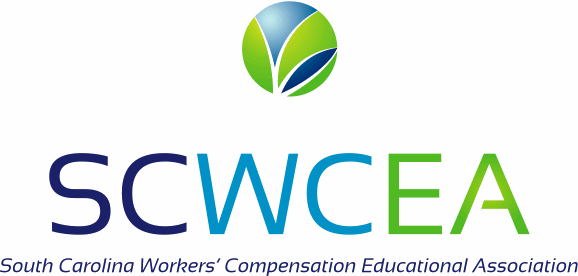 This application must be received by the SCWCEA office no later than June 1 in order to be considered.The South Carolina Workers’ Compensation Educational Association (SCWCEA) is accepting applications to acknowledge the successes of an injured worker and their workers’ compensation team.  The recipient(s) will be recognized during the SCWCEA’s Annual Educational Conference in the fall.  Any current member in good standing with the SCWCEA may nominate a candidate by submitting an application and supporting documents to: 	SCWCEA		PO Box 1496		Columbia, SC  29202		Fax:  803.429.4275		Email: alexa@scwcea.orgThere is no requirement that the award be bestowed annually and no more than one award will be given in a single year.  All recipients must receive a strong endorsement by the SCWCEA Inspiration Award Committee and Board of Directors.REQUIREMENTSAll candidates:Nominations must be submitted by an active SCWCEA member.Injured Worker must have been a part of the SC Workers’ Compensation systemInjured Worker has consented to nomination of this awardAPPLICATION FORM FOR SELECTIONName of Injured WorkerName of Member submitting applicationOrganization of memberAddress                                                                                                     City                                             State              ZipPhone								EmailWas the injured worker’s case handled by the SC WCC?    Yes	 NoYear of Injury_____________________________Please list names and affiliations of professionals involved in the care and treatment of this injured worker_______________________________________________________________________________________________________________________________________________________________________________Were there innovative approaches to treatment?   Yes     No  If so, please explain ____________________________________________________________________________________________________________________________________________________________________________________Please attach additional sheets if needed.Please provide a brief overview of the accident, severity of injury, obstacles that were overcome and how they were handled, accommodations made by the employer, actions taken by employer to facilitate recovery from injury and return to work, treatment paths taken during care by physician as well as any significant efforts made by adjusters, nurse case managers, attorneys, or other service providers.____________________________________________________________________________________________________________________________________________________________________________________________________________________________________________________________________________________________________________________________________________________________________________________________________________________________________________________________________________________________________________________________________________________________________________________       ______________________________________________________________________________________________________________________________________________________________________________________________________________________________________________________________________________________________________________________________________________________________________________________________________________________________________________________________________________________       ______________________________________________________________________________________________       ______________________________________________________________________________________________       ______________________________________________________________________________________________       ______________________________________________________________________________________________       ______________________________________________________________________________________________      ______________________________________________________________________________________________Nominated by:___________________________________________________  Date:_________________________Phone:____________________________________________Email:_______________________________________If the Inspiration Award Committee or Board has additional questions, you may be contacted.